§2171-D.  Advisory referendumUnless a majority of the secession territory representatives withdraws support for secession by filing written notice of such withdrawal with the municipal officers, the municipality shall conduct an advisory referendum within the secession territory as long as the Legislature has authorized the secession process to proceed pursuant to section 2171‑C‑1.  The referendum must be held at the next regularly scheduled election and must be conducted pursuant to sections 2528, 2529 and 2532, even if the town or plantation has not accepted the provisions of section 2528.  The question at the referendum must be:"Do you favor secession of the territory described below from the municipality of     ?"(description of secession territory)  [PL 2013, c. 384, §2 (AMD).]The municipal officers may hold a separate advisory referendum in the municipality outside the secession territory at the same time with the same question, provided that the vote totals are kept and reported separately.  [PL 1999, c. 381, §2 (NEW).]SECTION HISTORYPL 1999, c. 381, §2 (NEW). PL 2013, c. 384, §2 (AMD). The State of Maine claims a copyright in its codified statutes. If you intend to republish this material, we require that you include the following disclaimer in your publication:All copyrights and other rights to statutory text are reserved by the State of Maine. The text included in this publication reflects changes made through the First Regular and First Special Session of the 131st Maine Legislature and is current through November 1. 2023
                    . The text is subject to change without notice. It is a version that has not been officially certified by the Secretary of State. Refer to the Maine Revised Statutes Annotated and supplements for certified text.
                The Office of the Revisor of Statutes also requests that you send us one copy of any statutory publication you may produce. Our goal is not to restrict publishing activity, but to keep track of who is publishing what, to identify any needless duplication and to preserve the State's copyright rights.PLEASE NOTE: The Revisor's Office cannot perform research for or provide legal advice or interpretation of Maine law to the public. If you need legal assistance, please contact a qualified attorney.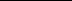 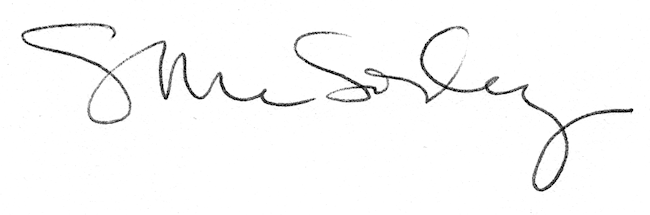 